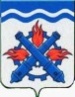 РОССИЙСКАЯ ФЕДЕРАЦИЯДУМА ГОРОДСКОГО ОКРУГА ВЕРХНЯЯ ТУРА ПЯТЫЙ СОЗЫВВосьмидесятое заседание РЕШЕНИЕ №  30	19 апреля 2019 годаг. Верхняя ТураО внесении изменений в Перечень должностей муниципальной службы, учреждаемых в органах местного самоуправления Городского округа Верхняя Тура, при назначении на которые граждане и при замещении которых муниципальные служащие обязаны представлять сведения о своих доходах, расходах, об имуществе и обязательствах имущественного характера, а также сведения о доходах, расходах, об имуществе и обязательствах имущественного характера своих супруги (супруга), несовершеннолетних детей, утвержденный Решением Думы Городского округа Верхняя Тура от 21.03.2018 года № 19В соответствии со статьями 8, 8.1 и 12 Федерального закона от 25.12.2008 года № 273-ФЗ «О противодействии коррупции», статьями 12 и 15 Федерального закона от 02.03.2007 года № 25-ФЗ «О муниципальной службе в Российской Федерации», статьей 3 Федерального закона от 03.12.2012 года № 230-ФЗ «О контроле за соответствием расходов лиц, замещающих государственные должности, и иных лиц их доходам», Указом Президента Российской Федерации от 18.05.2009 года № 557 «Об утверждении перечня должностей федеральной государственной службы, при назначении на которые граждане и при замещении которых федеральные государственные служащие обязаны представлять сведения о своих доходах, об имуществе и обязательствах имущественного характера, а также сведения о доходах, об имуществе и обязательствах имущественного характера своих супруги (супруга) и несовершеннолетних детей», учитывая экспертное заключение Государственно-правового Департамента Губернатора Свердловской области и Правительства Свердловской области от 22.10.2018 года № 656-ЭЗ по результатам правовой экспертизы Решения Думы Городского округа Верхняя Тура от 21.03.2018 года № 19 «Об утверждении Перечня должностей муниципальной службы, учреждаемых в органах местного самоуправления Городского округа Верхняя Тура, при назначении на которые граждане и при замещении которых муниципальные служащие обязаны представлять сведения о своих доходах, расходах, об имуществе и обязательствах имущественного характера, а также сведения о доходах, расходах, об имуществе и обязательствах имущественного характера своих супруги (супруга), несовершеннолетних детей» (в редакции Решения Думы Городского округа Верхняя Тура от 18.07.2018 года № 44), руководствуясь Уставом Городского округа Верхняя Тура,ДУМА ГОРОДСКОГО ОКРУГА ВЕРХНЯЯ ТУРА РЕШИЛА:1. Внести изменения в Перечень должностей муниципальной службы, учреждаемых в органах местного самоуправления Городского округа Верхняя Тура, при назначении на которые граждане и при замещении которых муниципальные служащие обязаны представлять сведения о своих доходах, расходах, об имуществе и обязательствах имущественного характера, а также сведения о доходах, расходах, об имуществе и обязательствах имущественного характера своих супруги (супруга) и несовершеннолетних детей, утвержденный Решением Думы Городского округа Верхняя Тура от 21.03.2018 года № 19 изложив его в новой редакции (прилагается).2. Пункт 2 Решения Думы Городского округа Верхняя Тура от 21.03.2018 года № 19 признать утратившим силу.3. Опубликовать настоящее решение в газете «Голос Верхняя Тура», разместить на официальном сайте Городского округа Верхняя Тура.4. Настоящее решение вступает в силу с момента его официального опубликования.5. Контроль исполнения за настоящим решением возложить на постоянную депутатскую комиссию по местному самоуправлению и социальной политике (председатель Чуйкина М.Н.).Приложение к Решению Думы Городского округа Верхняя Тураот 18 апреля 2019 г. № 30ПЕРЕЧЕНЬдолжностей муниципальной службы, учреждаемых в органах местного самоуправления Городского округа Верхняя Тура, при назначении на которые граждане и при замещении которых муниципальные служащие обязаны представлять сведения о своих доходах, расходах, об имуществе и обязательствах имущественного характера, а также сведения о доходах, расходах, об имуществе и обязательствах имущественного характера своих супруги (супруга) и несовершеннолетних детей1. Должности муниципальной службы, учреждаемые для обеспечения исполнения полномочий Думы Городского округа Верхняя Тура Должности муниципальной службы, относящиеся к старшим должностям:- главный специалист. 2. Должности муниципальной службы, учреждаемые для непосредственного обеспечения исполнения полномочий администрации Городского округа Верхняя Тура: 2.1.Должности муниципальной службы, относящиеся к высшим должностям:- первый заместитель главы администрации;- заместитель главы администрации.2.2. Должности муниципальной службы, учреждаемые в функциональном органе администрации городского округа,  относящиеся к главным должностям: - начальник отдела.2.3. Должности муниципальной службы, относящиеся к старшим должностям:- начальник отдела;- начальник управления.2.4. Должности муниципальной службы, относящиеся к старшим должностям:- главный специалист;- ведущий специалист.2.5. Должности муниципальной службы, относящиеся к младшим должностям:- специалист 1 категории.3. Должности муниципальной службы, учреждаемые для обеспечения исполнения полномочий контрольного органа Городского округа Верхняя Тура:3.1. Должности муниципальной службы, относящиеся к высшим должностям:- председатель.3.2. Должности муниципальной службы, относящиеся к ведущим должностям:- инспектор.4. Должности муниципальной службы, утверждаемые для обеспечения исполнения полномочий иных органов местного самоуправления Городского округа Верхняя Тура:4.1. Должности муниципальной службы, относящиеся к высшим должностям:- председатель органа местного самоуправления;- начальник органа местного самоуправления.Председатель ДумыГородского округа Верхняя Тура_______________ О.М. ДобошГлава Городского округаВерхняя Тура______________ И.С. Веснин